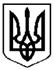 УкраїнаХЕРСОНСЬКА ОБЛАСТЬГЕНІЧЕСЬКИЙ РАЙОНЩАСЛИВЦЕВСЬКА СІЛЬСЬКА РАДАВИКОНАВЧИЙ КОМІТЕТВІДДІЛ МІСТОБУДУВАННЯ ТА АРХІТЕКТУРИвул. Миру, 26, с. Щасливцеве, 75580, тел.  (05534)  58-5-07 р/р 31420000700128  МФО 852010  ГУДКУ у Херсонській області код 04400647 e-mail: shchaslyvtseverada@gmail.comНАКАЗ24 січня 2020 року										№ 77Про присвоєння адреси земельній ділянці в с. Генічеська ГіркаНа виконання Тимчасового Порядку реалізації експериментального проекту з присвоєння адрес об’єктам будівництва та об’єктам нерухомого майна затвердженого Постановою Кабінету Міністрів України №376 від 27.03.2019 р. "Деякі питання дерегуляції господарської діяльності", керуючись статтею 40 Закону України «Про місцеве самоврядування в Україні», положенням про відділ містобудування та архітектури виконавчого комітету Щасливцевської сільської ради та за результатами розгляду заяви громадянина *** (паспорт серія ***№***виданий 24.11.2005 року Генічеським РВ УМВС України в Херсонській області, ідентифікаційний номер ***) від 23.01.2020 р. «Про присвоєння адреси земельній ділянці» та надані документи, НАКАЗУЮ:1. За умови об’єднання земельних ділянок з кадастровими номерами: 6522186500:04:001:13***, 6522186500:04:001:14***, 6522186500:04:001:17***.- новоутвореній земельній ділянці загальною площею 0,2236 га., код цільового призначення 02.01 Для будівництва і обслуговування житлового будинку, господарських будівель і споруд (присадибна ділянка), яка знаходиться у власності громадянина *** (паспорт серія **№*** виданий 24.11.2005 року Генічеським РВ УМВС України в Херсонській області, ідентифікаційний номер ***) на підставі Витягу з Державного реєстру речових прав на нерухоме майно про реєстрацію права власності (номер запису про право власності ***, реєстраційний номер ***), Витягу з Державного реєстру речових прав на нерухоме майно про реєстрацію права власності (номер запису про право власності ***, реєстраційним номер: ***), Витягу з Державного реєстру речових прав на нерухоме майно про реєстрацію права власності (номер запису про право власності ***, реєстраційним номер ***) присвоїти адресу - вул. Прибережна, *** в селі Генічеська Гірка Генічеського району Херсонської області.2. Контроль за виконанням наказу залишаю за собою.В.о. начальника відділу містобудування та архітектури виконавчого комітетуЩасливцевської сільської ради					М. БОРІДКО